POOCHES IN THE PARK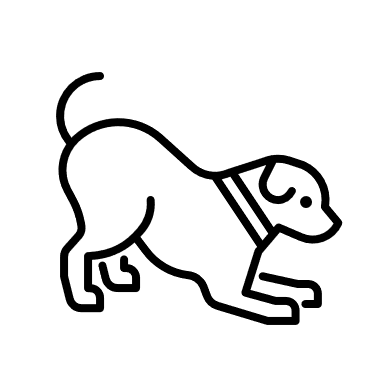 September 23 & 24th 2023Harrison St                                                                                  Braselton, 30517Vendors or representative must be present in their booths for all hours of the show. Show hours are as follows. Saturday 10am to 5pm Sunday 10 am to 5pm. Vendors must keep their booths open and displayed until 5pm on Sunday. No, closing booths early.Booths must be open and ready for the public both show days by 9:30 amSecurity will be provided Friday and Saturday over night.All vendors release BAF and the Town of Braselton for any damages to their products, tents and any equipment that may get damaged by the public or weather-related incidences. All trash will be removed by the vendors. DO NOT leave boxes, zip ties, blocks, sandbags or any other items pertaining to your booth at this event.Vendors must supply their own tents, tables, chairs, and any equipment needed in their booth space.All tables must be covered, and space will be kept tidy and clean. This is a NON-SMOKING event. No smoking permitted in the sales areas.Vendors must stay in their designated space. If you exceed the limits you will be asked to pull in your products.No food or drink sales are permitted unless you are a paid food vendor. This includes water. All products sold to customers are warranted by the vendor. These goods must be what you are advertising. If the customer feels that the product is not what they purchased the vendor agrees to refund the customer. All sales made with a promised order must be fulfilled by vendor. Contact information must be exchanged.Payment must be included with this application or application is not considered paid in full. A $35.00 returned check fee will be applied. NO REFUNDS are provided for this show. Check your calendars.Vendors are not permitted to lease, sell or transfer their booths.All tents are required to have 30 pound weights per leg. This is a rain or shine show, please be prepared.I have read the festival policies and agree to these terms. I understand there is a NO REFUND policy.Dealer Name:__________________________________________Business Name:________________________________________Address :______________________________________________State:______________________    Zip Code:________________Phone number :________________________________________Email Address__________________________________________Merchandise you will be selling:___________________________________________________________________________________________________________________________________                                           Payment can be mailed to: Braselton Antique Festival                                                          115 Harrison St Braselton Ga 3051720x10 booth 185.00 ____________                                   10x10 booth 110.00______________Booth assigned_______________ Payment total ______________ Date___________   Form:_________